MENSAGEM Nº 53/2023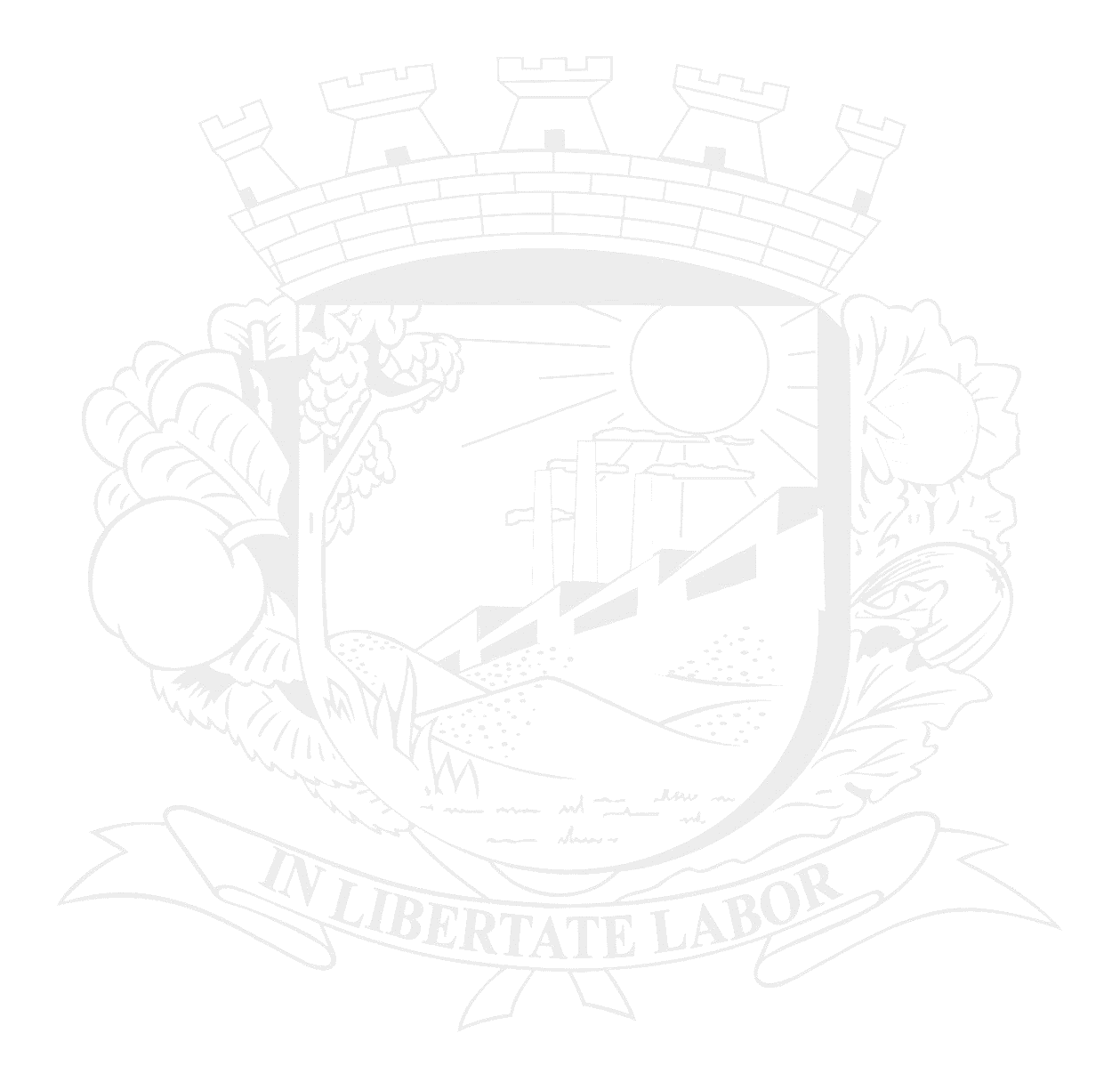 Excelentíssimo Senhor Presidente,	Tenho a honra de levar ao conhecimento de Vossa Excelência, para os devidos fins, nos termos do art. 53, inciso III; art. 54, caput; e art. 80, inciso IV, da Lei Orgânica do Município de Valinhos, as RAZÕES DE VETO PARCIAL ao art. 2º do Projeto de Lei nº 108, de 2023, convertido no Autógrafo nº 111, de 2023, com fundamento nos elementos constantes nos autos do Processo Administrativo Eletrônico n° 20.441/23-PMV e pelas razões que passo a expor.I – RAZÕES DE VETO PARCIAL	O dispositivo vetado, que apresenta a seguinte redação: “Art. 2º Esta Lei entra em vigor na data de sua publicação, produzindo efeitos a partir do dia 05 de setembro de 2023”, causaria danos irreversíveis, pois invalidaria os dias trabalhados desde 05 de setembro, até a data em que a lei fosse publicada, já que determinava essa data como o começo da validade da norma.	Ocorre que, após a aprovação da Câmara Municipal, o Tribunal de Justiça de São Paulo julgou procedente a Ação Direta de Inconstitucionalidade nº 2004121-37.2023.8.26.0000, que questionava os cargos em comissão, especialmente dos cargos de segundo escalão hierárquico, na Prefeitura de Valinhos. Contudo, foi modulado os efeitos da decisão proferida no acórdão, cujo trecho transcrevemos:“...necessidade de o Município reorganizar seus quadros funcionais, sem prejudicar a continuidade do serviço prestado, deve-se modular os efeitos do presente “decisum” para que passe a fazer efeito a partir de 120 dias contados a partir do julgamento da presente ação, prazo razoável e constantemente adotado por este E. Órgão Especial. …”-não há grifos no original-Assim sendo, a modulação dos efeitos da Adin permite que a vigência da norma com o veto apresentado, entre em vigor 45 (quarenta e cinco) dias após a data de sua publicação, nos termos do art. 1º, da LINDB, que estabelece o critério da vacatio legis para as leis que não fixarem outro prazo. 	A esse dispositivo, deve ser combinado o §1° do art. 8° da Lei Complementar 95/1998:Art. 8° A vigência da lei será indicada de forma expressa e de modo a contemplar prazo razoável para que dela se tenha amplo conhecimento, reservada a cláusula "entra em vigor na data de sua publicação" para as leis de pequena repercussão.§ 1° A contagem do prazo para entrada em vigor das leis que estabeleçam período de vacância far-se-á com a inclusão da data da publicação e do último dia do prazo, entrando em vigor no dia subsequente à sua consumação integral.-não há grifos no original-Além disso, a nova redação não retroagirá para atingir os atos jurídicos perfeitos, os direitos adquiridos e as coisas julgadas, respeitando-se assim o art. 5º, XXXVI, da CF e o art. 6º, da LINDB. 	Portanto, com o dispositivo vetada, a norma, só entrará em vigor 45 dias depois de sua publicação oficial, conforme o art. 1º da LINDB e o §1° do art. 8° da Lei Complementar 95/1998.II - DAS CONSIDERAÇÕES FINAIS	Essas, Senhor Presidente, são as RAZÕES que me levaram a VETAR PARCIALMENTE em relação ao dispositivo que inicialmente indicamos ao projeto aprovado, por considerá-lo incompatível com o interesse público, conforme o art. 54 da Lei Orgânica do Município. Essa é a decisão que tomei, e que apresento à apreciação dos nobres Vereadores desta Casa de Leis.	Espero contar com a compreensão dos ilustres Vereadores e reafirmo, nesta oportunidade, os meus votos de elevada estima e respeito.Valinhos, 25 de setembro de 2023.LUCIMARA ROSSI DE GODOYPrefeita MunicipalAOExcelentíssimo Senhor,SIDMAR RODRIGO TOLOIPresidente da Egrégia Câmara MunicipalValinhos/SP                                            		